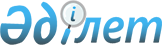 Об определении максимальных размеров земельных участков, выставляемых на конкурс по предоставлению права временного возмездного землепользования (аренды) для ведения крестьянского или фермерского хозяйства, сельскохозяйственного производства по Буландынскому районуСовместное постановление акимата Буландынского района Акмолинской области от 15 февраля 2024 года № А-2/60 и решение Буландынского районного маслихата Акмолинской области от 15 февраля 2024 года № 8С-15/1. Зарегистрировано Департаментом юстиции Акмолинской области 22 февраля 2024 года № 8697-03
      В соответствии с пунктом 2-1 статьи 43-1 Земельного кодекса Республики Казахстан, статьями 6, 31 Закона Республики Казахстан "О местном государственном управлении и самоуправлении в Республике Казахстан", акимат Буландынского района ПОСТАНОВЛЯЕТ и Буландынский районный маслихат РЕШИЛ:
      1. Определить максимальные размеры земельных участков, выставляемых на конкурс по предоставлению права временного возмездного землепользования (аренды) для ведения крестьянского или фермерского хозяйства, сельскохозяйственного производства по Буландынскому району, согласно приложению к настоящему совместному постановлению и решению.
      2. Настоящее совместное постановление акимата Буландынского района и решение Буландынского районного маслихата вводится в действие по истечении десяти календарных дней после дня его первого официального опубликования. Максимальные размеры земельных участков, выставляемых на конкурс по предоставлению права временного возмездного землепользования (аренды) для ведения крестьянского или фермерского хозяйства, сельскохозяйственного производства по Буландынскому району
					© 2012. РГП на ПХВ «Институт законодательства и правовой информации Республики Казахстан» Министерства юстиции Республики Казахстан
				
      Аким Буландынского района Акмолинской области 

А.Смаилов

      Председатель Буландынского районного маслихата 

Н.Сексенов
Приложение к
совместному постановлению
акимата Буландынского района
от 15 февраля 2024 года
№ А-2/60 и решению
Буландынского районного маслихата
от 15 февраля 2024 года
№ 8С-15/1
№
Площадь сельскохозяйственных
угодий, гектар
В том числе
В том числе
В том числе
В том числе
№
Площадь сельскохозяйственных
угодий, гектар
пашня
в том числе орошаемая
сенокосы
пастбища
Для ведения крестьянского или фермерского хозяйства
Для ведения крестьянского или фермерского хозяйства
Для ведения крестьянского или фермерского хозяйства
Для ведения крестьянского или фермерского хозяйства
Для ведения крестьянского или фермерского хозяйства
Для ведения крестьянского или фермерского хозяйства
1
3900
2850
-
60
990
Для ведения сельскохозяйственного производства
Для ведения сельскохозяйственного производства
Для ведения сельскохозяйственного производства
Для ведения сельскохозяйственного производства
Для ведения сельскохозяйственного производства
1
26000
19000
-
400
6600